Luonnos 17.5.2021Säännöskohtaiset perustelut1 § SoveltamisalaPykälän ensimmäiseen momenttiin täydennettäisiin viittaus Euroopan komission hyväksymään tukiohjelmaan, joka mahdollistaisi sulkemiskorvauksen myöntämisen suurille ja keskisuurille yrityksille sekä kustannustuen myöntämisen yrityksille, joiden alkuperäisen tukiohjelman mukainen 1,8 miljoonan euron tukikiintiö on täynnä.  Toinen tukiohjelma perustuisi tilapäisten valtiontukipuitteiden 3.12 jaksoon. Tukiohjelma on pitkälti kustannustuen kaltainen. Tuen enimmäismäärä on 10 miljoonaa euroa. Edellytyksenä on, että yrityksen liikevaihto on laskenut vähintään 30 prosenttia verrattuna vastaavaan ajankohtaan vuonna 2019. Yritysten tuloslaskelmien mukaiset tappiot tukikelpoisuusjakson ajalta katsotaan kattamattomiksi kiinteiksi kustannuksiksi. Tukea voidaan myöntää kiinteisiin kustannuksiin, joita yritys ei saa katetuksi myyntikatteellaan (liikevaihto-muuttuvat kustannukset). Tuella voidaan korvata näistä kustannuksista enintään 70 prosenttia, pienillä yrityksillä 90 prosenttia. Tuki perustuisi ALV-tiedoista saataviin liikevaihtotietoihin ja yrityksen kirjanpitoon merkittyihin kustannuksiin, jotka ulkopuolinen tilintarkastaja vahvistaisi. 2 §. Kustannustuen myöntämisen yleiset edellytykset. Pykälässä säädetään määräaikaisen kustannustuen yleisistä perusteista.  Pykälän ensimmäiseen momenttiin muutettaisiin tukikauden pituudeksi kolme kuukautta ajanjaksolla 1.3.2021–31.5.2021.   Tukikauteen luettaisiin tukikauden ensimmäinen päivä (1.3.2021) sekä viimeinen päivä (31.5.2021). 3 §. Kustannustuen piiriin kuuluvat toimialat ja yritykset. Pykälän 1 momenttia ehdotetaan muutettavaksi niin, että toimialan liikevaihtoa tukikaudella verrataan tukikautta vastaavaan ajanjaksoon 1 maaliskuuta 2019 ja 31 toukokuuta 2019 välillä. Lakia täydentävässä erikseen annettavassa valtioneuvoston asetuksessa luetellaan ne toimialat, joiden tukikauden liikevaihto vertailukauden liikevaihtoon verrattuna on vähintään 10 prosenttia pienempi. Mikäli yrityksen verottajalle ilmoitettu päätoimiala ei ole kyseisessä toimialaluettelossa, yritys voi hakea kustannustukea osoittamalla hakemuksessaan ne erityisen painavat COVID-19 -pandemiaan liittyvät syyt, joiden vuoksi yrityksen tilanne poikkeaa toimialan yleisestä tilanteesta. Momentissa tarkoitetulle toimialalle kuuluva yritys, joka on perustettu 1.1.2019 tai sen jälkeen ja jolla ei siten ole ollut liikevaihtoa, jonka perusteella voitaisiin määritellä liikevaihdon muutos normaali- ja pandemiakausien välillä, voisi saada kustannustukea 5 pykälän 3 momentin nojalla toimialan mediaaniliikevaihdon muutoksen perusteella. Harkinnanvarainen tuen myöntäminen 3 momentin nojalla ei kuitenkaan olisi mahdollista näille uusille yrityksille, koska yrityksen liikevaihdon muutosta ei voida osoittaa. Toimialan liikevaihdon mediaanin vertailu kalenterivuonna samana ajankohtana mahdollistaa liikevaihdon vertailukelpoisuuden ja poistaa liiketoiminnan mahdollisen kausivaihtelun vaikutuksen liikevaihtoon. Toimialan liikevaihdon muutosta arvioitaisiin toimialojen yritysten liikevaihdon muutoksen mediaanilla kuten toisella ja kolmannella hakukaudellakin. 4 §. Kustannustuen määräytymisperusteet. Pykälän 1 ja 2 kohtaan ehdotetaan tehtävän uudesta tukikaudesta johtuvat muutokset5 §. Kustannustuen määrä. Pykälän 3 momenttia ehdotetaan muutettavaksi siten, että 3 pykälän 1 momentissa tarkoitetulle toimialalle kuuluva yritys, joka on perustettu 1.1.2019 tai sen jälkeen ja jolla ei siten ole ollut liikevaihtoa, jonka perusteella voitaisiin määritellä liikevaihdon muutos normaali- ja pandemiakausien välillä, voisi saada kustannustukea toimialan mediaaniliikevaihdon muutoksen perusteella. Harkinnanvarainen tuen myöntäminen 3 pykälän 3 momentin nojalla ei kuitenkaan olisi mahdollista näille uusille yrityksille, koska yrityksen liikevaihdon muutosta ei voida osoittaa. Tukea myönnettäisiin edelleen vain, jos tällaisen yrityksen Verohallinnolle ilmoitettu päätoimiala kuuluu asetuksella määriteltyjen toimialojen piiriin. Uusi yritys voisi saada tukea tukikauden kuluihinsa kertoimella, joka perustuu toimialan liikevaihdon muutokseen ja tästä vähennettyyn lain mukaiseen 0,3 omavastuuosuuteen. Kerroin olisi kuitenkin aina vähintään 0,1. Esimerkiksi kustannustuen toisella kierroksella matkailualaa edustavan toimialan liikevaihdon muutos oli 0,89. Jos yritys on perustettu tälle toimialalle, yrityksen tuki määritettäisiin kaavalla 0,59 x (tukikauden muut kulut + tukikauden palkkakulut).Toimialamäärittelyn avulla voidaan määrittää toimialat, johon koronapandemia on selvästi vaikuttanut. Siten on perusteltua odottaa, että jos yritys on perustettu tällaiselle toimialalle vuoden 2020 aikana, yrityksellä olisi ollut erityisiä koronapandemiasta johtuvia haasteita saada toimintansa käyntiin.  Toimialalla toimivalla yrityksellä olisi todennäköisemmin oma liikevaihto laskenut laissa edellytetysti, kuin yrityksellä, joka toimii asetuksen ulkopuolelle jäävällä toimialalla.Pykälän 5 momenttiin tehtäisiin lakitekninen täsmennys.Pykälään esitetään lisättäväksi uusi 6 momentti, jossa säädettäisiin mahdollisuudesta myöntää kustannustukea myös Euroopan komissiolle tilapäisten valtiontukipuitteiden 3.12 jakson nojalla ilmoitetun tukiohjelman nojalla. Kyse olisi poikkeustilanteesta, jos yrityksen 1,8 miljoonan tukikiintiö olisi täynnä, mutta yritykselle olisi edelleen perusteltua myöntää kustannustukea. Tukiohjelmassa voidaan korvata yritysten kattamattomia kiinteitä kustannuksia 10 miljoonan enimmäismäärään saakka. Tilapäisten puitteiden mukaan kattamattomat kiinteät kustannukset ovat yrityksille tukikelpoisuusjakson aikana aiheutuneita kiinteitä kustannuksia, joita ei kateta voitto-osuudella (tulot vähennettynä muuttuvilla kustannuksilla) samalla ajanjaksolla ja joita ei kateta muista lähteistä, kuten vakuutuksista, tämän tiedonannon kattamista tilapäisistä tukitoimenpiteistä tai muista lähteistä saatavasta tuesta. Tuen määrä saa suurille ja keskisuurille yrityksille olla enintään 70 prosenttia kattamattomista kiinteistä kustannuksista. Yritysten tuloslaskelmien mukaiset tappiot tukikelpoisuusjakson ajalta katsotaan kattamattomiksi kiinteiksi kustannuksiksi. Kertaluonteisia arvonalentumistappioita ei oteta huomioon tämän kohdan mukaisessa tappioiden laskennassa. Lisäksi tuesta vähennetään 5 momentin mukaiset vakuutuskorvaukset sekä samoihin kustannuksiin kohdistuvat valtiontuet.Tuki-intensiteetti perustuisi 2 momentin tukikaavan mukaisesti yrityksen liikevaihdon muutokseen pandemiakauden ja vertailukauden välillä vähennettynä 30 prosentin omavastuuosuudella. Tuen enimmäismäärä olisi 70 prosenttia yrityksen tukikauden tappiosta ja tukeen sovellettaisiin 1 momentin mukaista yhden miljoonan päätöskohtaista enimmäismäärää. Yrityksen on toimitettava Valtiokonttorille tilintarkastajan tarkastusraportti pandemiakauden liikevaihdosta, normaalikauden liikevaihdosta, saaduista vakuutuskorvauksista ja samoihin kustannuksiin kohdistuvasta muusta valtiontuesta.5 c § Suurten ja keskisuurten yritysten toimitilojen sulkemisesta johtuva korvausLakiin esitetään lisättäväksi uusi 5 c pykälä, jossa säädettäisiin keskisuurille ja suurille yrityksille toimitilojen sulkemisen johdosta suoritettavasta korvauksesta (suurten yritysten sulkemiskorvaus). Korvaus perustuisi Euroopan komissiolle tilapäisten valtiontukipuitteiden 3.12 jakson nojalla ilmoitettuun tukiohjelmaan. Tukiohjelmassa voidaan korvata yritysten kattamattomia kiinteitä kustannuksia 10 miljoonan enimmäismäärään saakka. Tilapäisten puitteiden mukaan kattamattomat kiinteät kustannukset ovat yrityksille tukikelpoisuusjakson aikana aiheutuneita kiinteitä kustannuksia, joita ei kateta voitto-osuudella (tulot vähennettynä muuttuvilla kustannuksilla) samalla ajanjaksolla ja joita ei kateta muista lähteistä, kuten vakuutuksista, tämän tiedonannon kattamista tilapäisistä tukitoimenpiteistä tai muista lähteistä saatavasta tuesta. Tuen määrä saa suurille ja keskisuurille yrityksille olla enintään 70 prosenttia kattamattomista kiinteistä kustannuksista. Yritysten tuloslaskelmien mukaiset tappiot tukikelpoisuusjakson ajalta katsotaan kattamattomiksi kiinteiksi kustannuksiksi. Kertaluonteisia arvonalentumistappioita ei oteta huomioon tämän kohdan mukaisessa tappioiden laskennassaPykälän ensimmäisen momentin mukaan keskisuurelle tai suurelle yritykselle, jonka toimitilat on tartuntatautilain (1227/2016) 58 g §:n tai majoitus- ja ravintolatoiminnasta annetun lain (308/2006) 3 a §:n nojalla pidettävä suljettuina asiakkailta, maksetaan sulkemisajalta korvauksena 70 prosenttia sulkemisajan kustannuksien ja tulojen erotuksesta. Näiden lukujen yhteissumma jaetaan kyseisen kuukauden kalenteripäivien määrällä ja kerrotaan sulkemiskauden kalenteripäivien määrällä. Jos kustannuksien ja tulojen erotus on suurempi kuin 4 pykälän 3 ja 4 kohdan mukaiset kustannukset, korvaus on 70 prosenttia 4 pykälän 3 ja 4 kohdan mukaisista kustannuksista. Tuen enimmäismäärä olisi 1,8 miljoona euroa kuten pienten yritysten sulkemiskorvauksessakin. Laskettaessa sulkemiskorvausta yrityksen huomioidaan sulkemisen kohteena olevan liiketoiminnan osuus. Pykälän toisen momentin mukaan tuen edellytyksenä on, että yrityksen liikevaihto on laskenut vähintään 30 prosenttia sulkemisaikana verrattuna vastaavaan aikaan vuonna 2019. Jos yritys kuuluu konserniin, liikevaihdon muutosta tarkastellaan konsernitasolla.Toisen momentin mukaan tukea myönnettäessä otetaan huomioon ettei 1 §:ssä mainitun Euroopan komission päätöksen SA. xxx mukainen tukien yrityskohtainen enimmäismäärä, 10 miljoonaa euroa, ylity. Lisäksi tuesta vähennetään tukikaudelle kohdistuvat 4 §:n 5 kohdassa tarkoitetut COVID-19-pandemiaan liittyvät vakuutuskorvaukset sekä muut samoihin kustannuksiin kohdistuvat valtiontuet.Yrityksen on hakemuksessaan toimitettava tilintarkastajan tarkastusraportti tukikauden liikevaihdosta, voitto-osuudesta ja 4 §:n 3 ja 4 kohdan mukaisista kuluista, vertailukauden liikevaihdosta ja saaduista vakuutuskorvauksista ja samoihin kustannuksiin kohdistuvasta muusta valtiontuesta. Tilintarkastajan tarkastusraportissa on lisäksi todettava sulkemisen kohteena olevan liiketoiminnan osuus yrityksen liikevaihdosta.  7 §. Kustannustuen hakeminen. Pykälän 1 momenttiin muutettaisiin hakukauden viimeiseksi päiväksi syyskuun 30. päivä 2021.14 §. Voimaantulo. Ehdotetaan, että laki tulee voimaan 1.7.2021. Lakia alemman asteinen sääntelyEsityksen mukaan valtioneuvosto tulisi antamaan lain 3 §:n 2 momentissa säädetyn asetuksenantovaltuuden nojalla asetuksen, jossa säädettäisiin laissa tarkoitetuista toimialoista.VoimaantuloEhdotetaan, että laki tulee voimaan 1.7.2021.Luonnos 17.5.2021Laki yritysten määräaikaisesta kustannustuesta1 § SoveltamisalaTässä laissa säädetään sellaisesta Suomessa toimiville yrityksille COVID-19-pandemian aiheuttamasta liiketoiminnan yleisten vaikeuksien helpottamiseksi myönnettävästä määräaikaisesta valtiontuesta, jonka Euroopan komissio on päätöksillään SA.56995 ja SA.XXX hyväksynyt sisämarkkinoille soveltuvaksi (kustannustuki).Lakia ei sovelleta maatalouden alkutuotannon, kalatalouden eikä vesiviljelyalan yritystoimintaan. Lakia sovelletaan kuitenkin sellaiseen maataloustuotteiden jalostuksen ja kaupan pitämisen alalla toimiville yrityksille myönnettävään tukeen, jota ei siirretä osittain tai kokonaan alkutuottajille ja jonka määrää ei vahvisteta alkutuottajilta ostettujen tuotteiden tai asianomaisten yritysten markkinoille saattamien tuotteiden hinnan tai määrän perusteella.Kustannustukeen ja Valtiokonttorin toimintaan sovelletaan lisäksi valtionavustuslakia (688/2001).2 § Kustannustuen myöntämisen yleiset edellytyksetValtiokonttori voi myöntää valtion talousarvion rajoissa yritykselle hakemuksesta kustannustukea 1 päivän maaliskuuta 2021 ja 31 päivän toukokuuta 2021 väliseltä ajalta, nämä päivät mukaan lukien, kertyneisiin yrityksen kustannuksiin (tukikausi), jos:1) yrityksen Verohallinnolle ilmoittama päätoimiala tukikauden ensimmäisenä päivänä kuuluu tuen piiriin 3 §:ssä säädetyn mukaisesti;2) yrityksen 4 §:n 1 kohdassa tarkoitettu keskimääräinen kuukausikohtainen liikevaihto on yli 30 prosenttia pienempi kuin 4 §:n 2 kohdassa tarkoitettu keskimääräinen kuukausikohtainen liikevaihto;3) yrityksen 5 §:ssä säädetyn mukaisesti laskettu kustannustuki on vähintään 2 000 euroa;4) yritystä ei koske mikään 6 §:ssä säädetyistä kustannustuen myöntämisen esteistä; ja5) yrityksellä on yritys- ja yhteisötunnus.3 § Kustannustuen piiriin kuuluvat toimialat ja yrityksetKustannustuen piiriin kuuluvat ne toimialat, joilla toimivien yritysten tukikauden liikevaihto on vähintään 10 prosenttia pienempi kuin toimialan liikevaihto 1 päivän maaliskuuta 2019 ja 31 päivän toukokuuta 2019 välisenä aikana. Vertailussa käytetään toimialan yritysten liikevaihdon muutoksen mediaania.Valtioneuvoston asetuksella säädetään, mitkä ovat ne toimialat, jotka 1 momentin mukaan kuuluvat kustannustuen piiriin.Kustannustukea voidaan myöntää myös yritykselle, joka täyttää tässä laissa säädetyt edellytykset, mutta jonka toimialaa ei ole säädetty 2 momentin nojalla annetussa valtioneuvoston asetuksessa, jos yrityksen liikevaihto on laskenut 2 §:n 2 kohdassa tarkoitetulla tavalla ja liikevaihdon lasku johtuu erityisen painavista COVID-19-pandemiaan liittyvistä syistä.4 § Kustannustuen määräytymisperusteetYritykselle voidaan myöntää kustannustuki tukikaudelta 5 §:ssä säädetyn kaavan mukaisesti seuraavien tekijöiden perusteella:1) yrityksen pandemiakauden liikevaihto, joksi määritellään:a) yrityksen keskimääräinen kuukausikohtainen liikevaihto 1 päivän maaliskuuta 2021 ja 31 päivän toukokuuta 2021 välisenä aikana, nämä päivät mukaan lukien, yrityksen tekemien arvonlisäveroilmoitusten mukaan, jos yritys ilmoittaa arvonlisäverot Verohallinnolle kuukausittain;b) yrityksen keskimääräinen kuukausikohtainen liikevaihto 1 päivän tammikuuta 2021 ja 31 päivän maaliskuuta 2021 välisenä aikana, nämä päivät mukaan lukien, yrityksen tekemien arvonlisäveroilmoitusten mukaan, jos yritys ilmoittaa arvonlisäveronsa Verohallinnolle neljännesvuosittain;c) yrityksen keskimääräinen kuukausikohtainen liikevaihto 1 päivän tammikuuta 2020 ja 31 päivän joulukuuta 2020 välisenä aikana, nämä päivät mukaan lukien, yrityksen tekemien arvonlisäveroilmoitusten mukaan, jos yritys ilmoittaa arvonlisäveronsa Verohallinnolle kalenterivuosittain;d) yrityksen keskimääräinen kuukausikohtainen liikevaihto 1 päivän maaliskuuta 2021 ja 31 päivän toukokuuta 2021 välisenä aikana, nämä päivät mukaan lukien, yrityksen oman ilmoituksen mukaan, jos yritys ei ole tehnyt arvonlisäveroilmoituksia;2) yrityksen normaalikauden liikevaihto, joksi määritellään:a) yrityksen keskimääräinen kuukausikohtainen liikevaihto 1 päivän maaliskuuta 2019 ja 31 päivän toukokuuta 2019 välisenä aikana, nämä päivät mukaan lukien, yrityksen tekemien arvonlisäveroilmoitusten mukaan, jos yritys ilmoittaa arvonlisäverot Verohallinnolle kuukausittain;b) yrityksen keskimääräinen kuukausikohtainen liikevaihto 1 päivän tammikuuta 2019 ja 31 päivän maaliskuuta 2019 välisenä aikana, nämä päivät mukaan lukien, yrityksen tekemien arvonlisäveroilmoitusten mukaan, jos yritys ilmoittaa arvonlisäveronsa Verohallinnolle neljännesvuosittain;c) yrityksen keskimääräinen kuukausikohtainen liikevaihto 1 päivänä tammikuuta 2019 ja 31 päivän joulukuuta 2019 välisenä aikana, nämä päivät mukaan lukien, yrityksen tekemien arvonlisäveroilmoitusten mukaan, jos yritys ilmoittaa arvonlisäveronsa Verohallinnolle kalenterivuosittain;d) yrityksen keskimääräinen kuukausikohtainen liikevaihto 1 maaliskuuta 2019 ja 31 toukokuuta 2019 välisenä aikana, nämä päivät mukaan lukien, yrityksen oman ilmoituksen mukaan, jos yritys ei ole tehnyt arvonlisäveroilmoituksia;3) yrityksen tukikaudelta maksetut yrityksen työntekijöiden palkkakulut tulorekisterin tietojen mukaan, prosenttimääräisinä korvattavat työnantajan sivukulut, joiden määräksi hyväksytään 20 prosenttia tulorekisterin mukaisista palkkakuluista, toiminimiyrittäjän ja henkilöyhtiön vastuullisen yhtiömiehen tukikauden palkkakulut yrittäjän eläkelain (1272/2006) 112 §:n mukaisesti vahvistetun tukikauden ensimmäisenä päivänä voimassa olleen työtulon mukaan ja yrittäjän eläkevakuutusmaksu ja sairausvakuutusmaksu tukikaudelta yrityksen oman ilmoituksen mukaan (tukikauden palkkakulut);4) yrityksen sellaiset tukikauteen kohdistuvat hakemuksessaan ilmoittamat joustamattomat liiketoiminnan kulut ja menetykset, joihin luetaan vuokrakulut ja muut kulut liiketoiminnassa käytössä olevasta omaisuudesta, liiketoiminnan harjoittamiselle välttämättömät lupa-, jäsen- ja vakuutusmaksut ja pitkäaikaiset sopimukset, laite- ja esinevuokrat, käyttöoikeuskorvaukset ja lisenssimaksut, välttämättömät vuokratyövoimakustannukset, ja ennakkomaksut, jotka ovat lopullisia ja joihin ei ole aiemmin myönnetty kustannustukea (tukikauden muut kulut); sekä5) yritykselle myönnetyt muut 1 §:ssä mainitun Euroopan komission päätöksen mukaiset tuet ja COVID-19-pandemiaan liittyvät vakuutuskorvaukset.5 § Kustannustuen määräKustannustukea myönnettäessä yrityksille, tuen määrä lasketaan tukikaudelta 2 momentissa säädetyn kaavan mukaisesti. Myönnettävä kustannustuki tukikaudelta voi olla enintään 1 000 000 euroa yritystä kohti. Kustannustukea myönnettäessä otetaan 4 §:n 3 ja 4 kohdan mukaisista kuluista huomioon enintään kolme kertaa yrityksen 4 §:n 2 kohdassa tarkoitetun normaalikauden keskimääräistä kuukausikohtaista liikevaihtoa vastaava summa.Kustannustuen määrä ennen 1 momentissa säädetyn enimmäismäärän huomioon ottamista lasketaan seuraavalla kaavalla: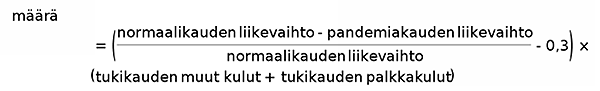 Jos 3 §:n 1 momentissa tarkoitetulla toimialalla toimiva yritys on perustettu 1 tammikuuta 2019 tai sen jälkeen, sille voidaan 2 §:n 2 kohdasta poiketen myöntää kustannustukea, siten että kustannustuen määrä lasketaan seuraavalla kaavalla, kuitenkin niin, että kerroin on aina vähintään 0,1: määrä = (yrityksen 2 §:n 1 kohdan mukaisen päätoimialan 3 §:n 1 momentin mukaisesti määritelty mediaaniliikevaihdon muutos – 0.3) * (tukikauden palkkakulut + tukikauden muut kulut).Jos 2 momentin mukaisesti lasketun tuen määrä on pienempi kuin 2 000 euroa, yrityksen kustannustuen määräksi hyväksytään 2 000 euroa edellyttäen, että yrityksen tukikauden palkkakulujen ja muiden kulujen määrä on vähintään 2 000 euroa.Tukea myönnettäessä otetaan huomioon ettei 1 §:ssä mainitun Euroopan komission päätöksen mukainen tukien yrityskohtainen enimmäismäärä ylity. Lisäksi kustannustukea myönnettäessä vähennetään tämän pykälän perusteella määräytyvästä kustannustuesta tukikaudelle kohdistuvat 4 §:n 5 kohdassa tarkoitetut COVID-19-pandemiaan liittyvät vakuutuskorvaukset.Toisin kuin 1 ja 2 momentissa säädetään, jos yritykselle myönnetään kustannustuki komission päätöksen SA.XXX mukaisen tukiohjelman nojalla, kustannustuki lasketaan osuutena yrityksen tukikauden tappiosta. Tuen enimmäismäärä on 70 prosenttia yrityksen tukikauden tappiosta, enintään miljoona euroa. Tuesta vähennetään 4 §:n 5 kohdassa tarkoitetut COVID-19-pandemiaan liittyvät vakuutuskorvaukset ja muut samoihin kustannuksiin saadut valtiontuet. Yrityksen on toimitettava Valtiokonttorille tilintarkastajan tarkastusraportti pandemiakauden liikevaihdosta, normaalikauden liikevaihdosta, tukikauden tappiosta, saaduista vakuutuskorvauksista ja samoihin kustannuksiin kohdistuvasta muusta valtiontuesta.5 a § Toimitilojen sulkemisesta johtuva korvausTiettyjen tukimuotojen toteamisesta sisämarkkinoille soveltuviksi perussopimuksen 107 ja 108 artiklan mukaisesti annetun komission asetuksen (EU) N:o 651/2014 liitteessä tarkoitetulle pienelle yritykselle, jonka toimitilat on tartuntatautilain (1227/2016) 58 g §:n tai majoitus- ja ravintolatoiminnasta annetun lain (308/2006) 3 a §:n nojalla pidettävä suljettuina asiakkailta, maksetaan tässä pykälässä tarkoitettu korvaus (sulkemiskorvaus). Korvausta suoritetaan siltä ajalta, jonka yrityksen toimitila on ollut suljettuna lain tai sen nojalla tehdyn viranomaisen päätöksen mukaisesti. Sulkemiskorvauksen yrityskohtainen enimmäismäärä on 1,8 miljoonaa euroa.Sulkemiskorvaus on laskennallinen korvaus, jonka määrittelyn perustana ovat seuraavat tiedot helmikuulta 2021 (sulkemiskorvauksen vertailukausi):1) maksetut yrityksen työntekijöiden palkkakulut tulorekisterin tietojen mukaan, prosenttimääräisinä korvattavat työnantajan sivukulut, joiden määräksi hyväksytään 20 prosenttia tulorekisterin mukaisista palkkakuluista, toiminimiyrittäjän ja henkilöyhtiön vastuullisen yhtiömiehen sulkemiskorvauksen vertailukauden palkkakulut yrittäjän eläkelain 112 §:n mukaisesti vahvistetun sulkemiskorvauksen vertailukauden ensimmäisenä päivänä voimassa olleen työtulon mukaan ja yrittäjän eläkevakuutusmaksu ja sairausvakuutusmaksu sulkemiskorvauksen vertailukaudelta yrityksen oman ilmoituksen mukaan (sulkemiskorvauksen vertailukauden palkkakulut); ja2) yrityksen sellaiset sulkemiskorvauksen vertailukauteen kohdistuvat hakemuksessaan ilmoittamat joustamattomat liiketoiminnan kulut ja menetykset, joihin luetaan vuokrakulut ja muut kulut liiketoiminnassa käytössä olevasta omaisuudesta, liiketoiminnan harjoittamiselle välttämättömät lupa-, jäsen- ja vakuutusmaksut ja pitkäaikaiset sopimukset, laite- ja esinevuokrat, käyttöoikeuskorvaukset ja lisenssimaksut, välttämättömät vuokratyövoimakustannukset, ja ennakkomaksut, jotka ovat lopullisia ja joihin ei ole aiemmin myönnetty kustannustukea (sulkemiskorvauksen vertailukauden muut kulut).Yrityksen tulee ilmoittaa hakemuksessaan sulkemisen kohteena olevan liiketoiminnan osuus liikevaihdostaan. Laskettaessa sulkemiskorvaus yrityksen palkkakulut huomioidaan kerrottuna sulkemisen kohteena olevan liiketoiminnan osuudella, jonka yritys ilmoittaa. Muut kulut huomioidaan kerrottuna sulkemisen kohteena olevan liiketoiminnan osuudella ja luvulla 0,7. Näiden lukujen yhteissumma jaetaan vertailukauden kalenteripäivien määrällä ja kerrotaan sulkemiskauden kalenteripäivien määrällä.Tässä pykälässä tarkoitettua korvausta on haettava Valtiokonttorilta neljän kuukauden kuluessa sen kalenterikuukauden päättymisestä, jona velvollisuus pitää toimitilat suljettuina päättyi.Sulkemiskorvaukseen ei sovelleta 2–5 §:ää eikä 7 §:n 1 momenttia.[5 b § Tapahtumatakuu]5 c § Suurten ja keskisuurten yritysten toimitilojen sulkemisesta johtuva korvausKeskisuurelle tai suurelle yritykselle, jonka toimitiloja on tartuntatautilain (1227/2016) 58 g §:n tai majoitus- ja ravintolatoiminnasta annetun lain (308/2006) 3 a §:n nojalla pidettävä suljettuina asiakkailta, maksetaan sulkemisajalta korvauksena 70 prosenttia sulkemisajan kustannuksien ja tulojen erotuksesta. Näiden lukujen yhteissumma jaetaan kyseisen kuukauden kalenteripäivien määrällä ja kerrotaan sulkemiskauden kalenteripäivien määrällä. Jos kustannuksien ja tulojen erotus on suurempi kuin 4 pykälän 3 ja 4 kohdan mukaiset kustannukset, korvaus on 70 prosenttia 4 pykälän 3 ja 4 kohdan mukaisista kustannuksista. Tuen enimmäismäärä on 1,8 miljoona euroaLaskettaessa sulkemiskorvausta yrityksen huomioidaan sulkemisen kohteena olevan liiketoiminnan osuus. Tuen edellytyksenä on, että yrityksen liikevaihto on laskenut yli 30 prosenttia sulkemisaikana verrattuna vastaavaan aikaan vuonna 2019. Jos yritys kuuluu konserniin, liikevaihdon muutosta tarkastellaan konsernitasolla. Tukea myönnettäessä otetaan huomioon ettei 1 §:ssä mainitun Euroopan komission päätöksen SA. xxx mukainen tukien yrityskohtainen enimmäismäärä ylity. Lisäksi tuesta vähennetään tukikaudelle kohdistuvat 4 §:n 5 kohdassa tarkoitetut COVID-19-pandemiaan liittyvät vakuutuskorvaukset sekä muut samoihin kustannuksiin kohdistuvat valtiontuet.Yrityksen on hakemuksessaan toimitettava tilintarkastajan tarkastusraportti tukikauden liikevaihdosta, vertailukauden liikevaihdosta, sulkemisajan tuloista ja menoista, saaduista vakuutuskorvauksista ja samoihin kustannuksiin kohdistuvasta muusta valtiontuesta. Tilintarkastajan tarkastusraportissa on lisäksi todettava sulkemisen kohteena olevan liiketoiminnan osuus yrityksen liikevaihdosta.Sulkemiskorvaukseen ei sovelleta 2–5 §:ää momenttia eikä 7 § 1 momenttia.6 §Kustannustuen myöntämisen esteetKustannustukea ei myönnetä yritykselle, joka on ollut 31 päivänä joulukuuta 2019 tiettyjen tukimuotojen toteamisesta sisämarkkinoille soveltuviksi perussopimuksen 107 ja 108 artiklan mukaisesti annetun komission asetuksen (EU) N:o 651/2014 2 artiklan 18 kohdassa tarkoitettu vaikeuksissa oleva yritys. Jos kustannustuen hakija on asetuksessa tarkoitettu pieni yritys tai mikroyritys, voidaan kustannustukea kuitenkin myöntää edellä tarkoitetulle vaikeuksissa olevalle yritykselle myös silloin, kun yrityksestä on tullut vaikeuksissa oleva yritys aikaisemmin kuin 1 päivänä tammikuuta 2020 edellyttäen, että yritys ei ole tuen myöntämishetkellä konkurssi- tai yrityssaneerausmenettelyssä eikä sille ole myönnetty pelastamistukea eikä rakenneuudistustukea. Kustannustukea ei myönnetä myöskään, jos:1) yritys ei ole merkittynä ennakkoperintälain (1118/1996) 25 §:ssä tarkoitettuun ennakkoperintärekisteriin;2) yritys on laiminlyönyt verotusta koskevan ilmoittamisvelvollisuuden;3) yrityksellä on verotustietojen julkisuudesta ja salassapidosta annetun lain (1346/1999) 3 a luvussa tarkoitettuun verovelkarekisteriin merkittyjä verovelkatietoja;4) yrityksellä on maksamattomia veroja perittävänä ulosotossa; tai5) yritys on asetettu konkurssiin tai sitä koskeva konkurssiin asettamista koskeva asia on vireillä tuomioistuimessa.7 § Kustannustuen hakeminenHakemus tuen saamiseksi tulee tehdä Valtiokonttorille viimeistään 30 päivänä syyskuuta 2021.Yrityksen on hakemuksessaan annettava tuen myöntämiseksi ja maksamiseksi välttämättömät tiedot ja selvitykset:1) 4 ja 5 a §:ssä tarkoitetuista kuluista;2) yritykselle tukikaudelle myönnetyistä 1 §:ssä mainitun Euroopan komission päätöksen mukaisista valtion tuista;3) yrityksen tukikaudella mahdollisesti saamista korvauksista, jotka perustuvat yksityisiin vakuutuksiin; sekä4) siitä, että yrityksellä ei ole 6 §:n 1 momentissa tarkoitettuja taloudellisia vaikeuksia.8 §Hakemuksen käsittely ja päätöksentekoValtiokonttori antaa ratkaisun hakemukseen ensisijaisesti hakemuksessa ilmoitettujen ja muilta viranomaisilta saamiensa tietojen perusteella. Valtiokonttori valvoo 1 §:ssä tarkoitetun Euroopan komission päätöksen mukaisen tuen yrityskohtaista enimmäismäärää.9 §MuutoksenhakuPäätökseen kustannustuesta saa hakea oikaisua. Oikaisuvaatimuksesta säädetään hallintolaissa (434/2003). Päätös saadaan panna täytäntöön oikaisuvaatimuksesta huolimatta.Muutoksenhausta hallintotuomioistuimeen säädetään oikeudenkäynnistä hallintoasioissa annetussa laissa (808/2019).10 §Salassa pidettävien tietojen luovuttaminen viranomaisten keskenValtiokonttorilla on salassapitosäännösten estämättä oikeus saada muilta viranomaisilta tukihakemusten käsittelemiseksi ja tarkastamiseksi välttämättömiä tietoja valtionavustuslain 31 §:n nojalla.Lisäksi Verohallinto luovuttaa Valtiokonttorille salassapitosäännösten estämättä tuen kohteena olevien yrityksen tunnistetiedot ja Verohallinnon tiedossa olevat yritysten tilinumerot sekä seuraavat tuen myöntämiseksi, maksamiseksi ja valvomiseksi tarpeelliset tiedot:1) yrityksen arvonlisäverotustaan varten ilmoittama myynti;2) yrityksen ilmoittamat palkkatiedot;3) verotusta koskevan ilmoittamisvelvollisuuden laiminlyönnit;4) Verohallinnon ylläpitämässä ennakkoperintärekisterissä olevat merkinnät;5) tiedot Verohallinnon ylläpitämästä verovelkarekisteristä;6) verovelka, joka on lähetetty perittäväksi ulosottotoimin; sekä7) muut kuin 1–6 kohdassa tarkoitetut tuen myöntämiseksi, maksamiseksi ja valvomiseksi välttämättömät tiedot.11 §Kustannustuen määrään perustuva rajoitus varojenjaolleYritykselle tämän lain nojalla myönnetyn tuen määrä vähentää päättyvältä tilikaudelta laadittavassa tilinpäätöksessä varojenjakoon käytettävissä olevaa vapaata omaa pääomaa, jollei yritys palauta saamaansa tukea valtiolle ennen tilinpäätöksen vahvistamista.12 §ViranomaistehtävätValtiokonttori myöntää ja maksaa hakemuksen perusteella kustannustuen sekä vastaa kustannustuen takaisinperinnästä.Työ- ja elinkeinoministeriö sekä valtiovarainministeriö arvioivat kustannustuen vaikutukset ja mahdolliset muutostarpeet välittömästi, kun riittävä tietopohja tuen vaikutuksista on saatavissa.13 §AvustusrikoksetAvustusrikoksista säädetään rikoslain (39/1889) 29 luvun 5–7, 7 a ja 8 §:ssä.14 § VoimaantuloTämä laki tulee voimaan 1 päivänä heinäkuuta 2021 ja on voimassa 31 päivään joulukuuta 2021.